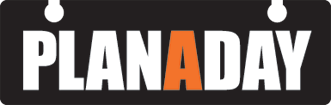 CERTIFICAAT$eb_naam$ verklaart dat,$c_naam$,Geboren op $c_geboortedatum$ te $c_geboortestad$Van $cr_datums_eerste$ tot en met $cr_datums_laatste$ heeft deelgenomen aan:$cr_naam$Namens $eb_naam$$cr_locatie_plaats$Deelnemer:$eb_naam$
$m_naam$$c_naam$